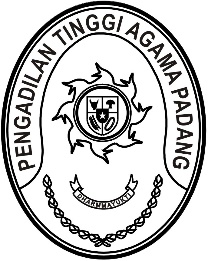 Nomor     	: W3-A/         /KP.04.6/1/2022	Januari 2022Lampiran	: -Perihal	:	Panggilan Pelantikan Yth. Ketua Pengadilan Tinggi Agama JambiBerdasarkan Surat Keputusan Sekretaris Mahkamah Agung RI Nomor 2/SEK/Kp.I/SK/I/2022 tanggal 3 Januari 2022 tentang Mutasi Jabatan Pimpinan Tinggi Pratama pada Badan Peradilan di Bawah Mahkamah Agung Republik Indonesia a.n. 
H. Idris Latif, S.H., M.H. dari Sekretaris Pengadilan Tinggi Agama Jambi menjadi SekretarisPengadilan Tinggi Agama Padang, dengan ini kami minta bantuan Saudara agar menugaskan yang bersangkutan beserta istri untuk mengikuti acara Pelantikan dan Pengambilan Sumpah Jabatan yang Insya Allah akan dilaksanakan pada :Hari/Tanggal	:	Senin/ 24 Januari 2022Jam	:	09.00 WIB s.d. selesai Tempat	:	Pengadilan Tinggi Agama Padang,			Jl. By Pass KM. 24, Anak Air, Padang	 Pakaian	:	Pakaian Sipil Lengkap (PSL)Pakaian Istri		: 	Seragam Dharma Yukti Karini Lurik Nusantara Keterangan	:	1.	Gladi Kotor akan dilaksanakan 1 (satu) jam sebelum acara dimulai;2.	Membawa hasil negatif test covid-19 (rapid test antigen/swab PCR);3.	Tidak diperkenankan membawa pengiring (hanya didampingi Isteri).	 Demi kelancaran acara agar tetap memperhatikan protokol kesehatan dengan memakai masker, mencuci tangan dengan sabun dan menjaga jarak.Demikian disampaikan atas kerjasamanya diucapkan terima kasih.Wassalam,Ketua,Zein Ahsan